Муниципальное образовательное учреждение дополнительного образования детей «Дом детского творчества г. Ершова Саратовской области»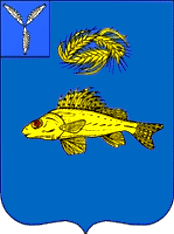 Мы по городу нашему вместе пройдёмКультурный проектАвтор проекта:Туристско-краеведческое объединение «Улитка»Возрастная категория участников: 12-14 летРуководитель:Медведева Ирина Николаевна, педагог объединенияПаспорт проектаАнализ ситуации и идея проекта	Сегодня как никогда важен выбор средств  приобщения обучающихся к миру духовных ценностей истории и культуры родного края. И экскурсионная работа является одним из важнейших средств. Ни одна книга, ни один рассказ не может дать такого яркого представления  о прошлом и настоящем малой родины, её культуре, какое даёт экскурсия, т.е. непосредственное знакомство с его культурными и историческими памятниками, интересными уголками, людьми и созданными ими произведениями искусства. Экскурсия – это дополнительный источник знаний по истории культуры – ведь эти знания приобретаются в неформальной обстановке. А ещё – это полезное  и интересное в познавательном значении проведение досуга.	Наш город Ершов небольшой, расположенный в центре Саратовского Заволжья имеет очень интересную культуру и историю. Обо всём этом мы можем узнать в залах районного историко-краеведческого музея. Посещая его, мы подумали о том, что интересно было бы и гостям нашего города прикоснуться к культурному и историческому прошлому Ершова непосредственно на его улицах.	Поэтому нами был разработан проект «Мы по городу нашему вместе пройдём», который предполагает несколько пешеходных экскурсий по районному центру.Цели и задачи проекта    	Цели проекта «Мы по городу нашему вместе пройдём»:привлечение интереса обучающихся к истории и культуре  города, к его подвижникам в разных областях культуры и в сферах материального производства;формирование сопричастного отношение обучающихся к современной культуре и жизни родного города;знакомство с культурной, духовной,  образовательной, просветительской жизнью города. Задачи проекта «Мы по городу нашему вместе пройдём»:исследовательская и практическая работа по сбору и систематизации материалов по теме проекта;развитие эмоционально-чувственной сферы обучающихся;повышение образовательного уровня;повышение культурного уровня;воспитание патриотических чувств к родному городу;расширение и развитие общего кругозора;показать, что люди являются лицом города, творцами его внутренней и внешней жизни;разработка экскурсионных маршрутов;размещение на сайте http://ddt.okis.ru/ материалов проекта «Мы по городу нашему вместе пройдём»;сотрудничество с районным историко-краеведческим музеем;предоставление материалов проекта «Мы по городу нашему вместе пройдём» на региональный конкурс социальных и культурных проектов, посвящённого Году культуры в России.Анализ ресурсов и рисков проектаВ ходе создания проекта  были использованы такие ресурсы, как краеведческая литература:  «Город Ершов» под редакцией В.Х. Валеева, С.П. Кузнецова. Саратов. Приволжское книжное издательство, 1984г.; П.А. Кавунов «Города Саратовской области» Саратовское книжное издательство, 1963г.; А. Комнатный «Костры в степи», Саратов. Издательство «Транспорт»,1993 г. 	Эти издания легли в основу исследовательской работы группы, а так же для создания проспекта экскурсий. Материалы книг позволили более полно воссоздать  правдивую картину жизни города  на стыках нескольких эпох, развития народного хозяйства, замечательных людях.	Архивные материалы районного историко-краеведческого музея помогли провести сравнительную характеристику культурного прошлого и настоящего Ершова, а также отыскать  информацию об  истории создания  памятников и монументов в городе, датах их открытия.  В создании проспектов экскурсий использовались стихи местных поэтов, легенды о названии города и др.Ещё одним замечательным ресурсом в исследовательской работе стали подшивки  местной  газеты  «Степной край» (в прошлом «Ленинский путь», в которых  хранится богатый материал  о событиях   города и района.Интернет ресурс, помимо исторических фактов, а также создания презентации проекта, позволяет разместить материал проекта на сайте  http//ddt.okis.ru/   для информации широких масс населения города, района и др.Данный проект предусматривает: использование интернет ресурсов; изучение общественного мнения; глубокое изучение материалов, которое  не может обойтись без посещения объектов будущих экскурсий. Погодные условия предполагают, использование городского транспорта. Все это требует финансовых затрат.  Финансовые проблемы решаются путем поиска спонсоров. Участники спонсорской помощи создания проекта отмечаются Благодарственными письмами.План действий и мероприятия по реализации проектаПолученные результатыРазработаны пешеходные экскурсии по городу Ершову «Памятники  и учреждения культуры города». Данный маршрут отличает разнообразие экскурсионных объектов. При этом композиционный принцип построения экскурсии – тематический, все выбранные объекты показа отражают жизнь г. Ершова. Экскурсанты познакомятся с историей возникновения города, с его культурной жизнью, его памятниками. Увидят скверы, малоэтажную застройку. Маршрут насыщен памятниками. Все объекты компактно расположены на небольшой территории, отсутствуют длительные переходы 
Текст экскурсии составлен на основе краеведческого материала, собранного воспитанниками туристско-краеведческого объединения «Улитка»  в процессе исследовательской деятельности по изучению родного края.
По данному маршруту проведены пробные экскурсии для воспитанников ДДТ. Полный пакет материалов экскурсии «Памятники  и учреждения культуры города»  был передан в районный историко-краеведческий музей.Оценка эффективности проекта     Эффективность проекта определяется наличием продукта исследовательско-поисковой деятельности. Для распространения краеведческих знаний предполагается составление  «Иллюстрированного реестра объектов культурного и исторического значения на территории          г.Ершов». Данное издание может использоваться  не только для экскурсионной работы, но и как материал по краеведению для школьных кружков и факультативов.   
      При проведении мероприятий в рамках проекта самым важным для их участников является практико-ориентированная деятельность: не только услышать исторические сведения о родном городе, но и увидеть своими глазами, побывать в конкретных историко-культурных местах, встретиться с очевидцами событий, и самим стать причастными к истории города.
Перспективы проектаПланируется проведение тематических пешеходных экскурсий для обучающихся школ города и района, детей посещающих летние оздоровительные площадки и лагеря, гостей города, а так же организация городского конкурса «Лучший экскурсионный маршрут по родному городу» и конкурс на лучшего экскурсовода-школьника. Возможны разработки экскурсий  по предприятиям и учреждениям города «Познай путешествуя».Бюджет  проектаПриложенияРезультаты опросаДиаграмма №1Диаграмма №2Диаграмма №3                                                    Письмо-обращение                                                             к директору  районного                                                                        историко-краеведческого музея                                                Федотовой О.Н.Уважаемая Ольга Николаевна!	Мы, коллектив туристско-краеведческого объединения «Улитка» МОУ ДОД «Дом детского творчества г. Ершова Саратовской области» обращаемся к Вам с просьбой принять участие в разработке  пешеходной экскурсии  по городу Ершову в рамках культурного проекта «Мы по городу нашему вместе пройдём».	Мы разработали схему маршрута экскурсии, сфотографировали памятники культуры, здания, площади, представляющие историческую ценность.	Просим Вас оказать содействие в изучении архивных материалов музея, рассказывающих о возникновении города, его построек, памятников, скверов и приглашаем Вас к сотрудничеству.			Воронцов Богдан			Горшенин Александр			Дяденко Кирилл			Емцова Александра			Закиев Даниил			Закиев Дмитрий			Казицкий Максим			Кирин Александр			Кожевников Константин			Косоруков Никита			Кудинов Данила			Никитин Александр			Олиференко Кирилл			Субботкин Платон			Тютюнник Владимир			Тютюнник Юлия			Шилин денис			Янгаличин Игорь			Медведева Ирина Николаевна, педагог объединения20.09.2013 г.Проспект пешеходной экскурсии «Памятники и учреждения культуры города»Здравствуйте, дорогие гости! Я рада вас приветствовать в нашем городе. Сегодня вашим  экскурсоводом буду я, Александра Емцова, воспитанница туристско-краеведческого объединения «Улитка».  Я проведу для вас экскурсию по городу Ершову, которая называется «Памятники и учреждения культуры города». Наша экскурсия будет длиться 1 академический час. В течение экскурсии вы познакомитесь с историей города и с некоторыми его достопримечательностями.Я родилась здесь и люблю свой родной город, как впрочем, и все его жители.Ершов расположен в центре Саратовского Заволжья, недалеко от города берёт своё начало река Малый Узень. О названии города существует несколько легенд. Одна из них гласит, что в многочисленных озёрах, расположенных в нашей местности водилось огромное количество ершей, поэтому, станцию возникшую в Заволжской степи назвали Ершовом. Железнодорожники же утверждают, что строил станцию инженер Ершов, его именем и назван.Мы с вами находимся у здания, в котором расположены образовательное учреждение  Дом детского творчества, в котором обучаются 359 ребят и районный историко-краеведческий музей. Отсюда мы отправимся с вами в путешествие по нашему городу.Начнем нашу экскурсию по городу. Мы находимся в молодом районе города, в котором расположены многоэтажные жилые постройки. Эта территория г называется «Трест каналводстрой». В 1967 году в нашем районе началась Всесоюзная комсомольская стройка оросительно-обводнительного канала им. Е.Е. Алексеевского, параллельно каналу, а он протекает в окрестностях города, началось и строительство жилого комплекса. Это самая густонасёлённая территория Ершова. В этом районе расположены: районная поликлиника, Детская школа искусств, Дом детского творчества и самая большая школа города – школа №3. Мы сейчас проходим мимо её. Здание школы было сдано в эксплуатацию 1983 году.Улица Юбилейная за последние годы сменила свой облик, старые одноэтажные дома уступили место многоэтажкам. Один из домов, самый красочный на улице был построен для ершовцев болгарскими строителями в 1988 году.Ещё одной достопримечательностью этой улицы является городской Дом культуры (ГДК) – бывший Клуб железнодорожников, который был введён в эксплуатацию в 1961 году. Вы видите, за Клубом расположен парк отдыха горожан. В 60-е годы на его территории размещались танцплощадка, а украшением были клумбы цветов и фонтан. Сейчас фонтан расположен перед ГДК, а в парке по-прежнему любят отдыхать Ершовцы, особенно дети, которых привлекают сказочные деревянные скульптуры и аттракционы детской площадки.Прямо перед нами находится школа №4 – бывшая железнодорожная №28.Сейчас мы направляемся к двухэтажному зданию сложенному из красного кирпича – это жилой дом, построенный в 1905-1906 годах для семей господ машинистов, так уважительно называли ершовцы железнодорожников. Этот дом по улице Вокзальной 55 отличается от других гражданских сооружений нашего города – это яркий цвет кирпича, фигурная кладка, железная кровля.Итак, мы выходим на привокзальную площадь, конечный пункт нашей экскурсии. Она носит имя прославленного полководца, маршала Советского Союза Г.К. Жукова и не случайно. Когда-то, в годы Гражданской войны будущий командарм формировал отряды красногвардейцев в Заволжье, и отправлялись они воевать со станции Ершов. Об этом Георгий Константинович Жуков написал в своих воспоминаниях. Поэтому, мы считаем его своим земляком. Поэтому площадь носит его имя, и в районном историко-краеведческом музее маршалу посвящена целая экспозиция.В народе говорят, что вокзал – это визитная карточка города. И, как вы сумели заметить, визитка Ершова замечательная.Немного истории. Первый вокзал на станции Ершов был деревянным, в 1940 году было построено кирпичное здание. Уже в наше время была произведена полная реконструкция старого здания. Строители СМП-629 сделали всё, чтобы наш вокзал стал самым красивым на Приволжской железной дороге. Полностью реконструированы залы для пассажиров, которые стали уютными и просторными.Посмотрите вокруг, сколько памятников расположено на площади. Слева вы видите сквер, в центре которого стоит паровоз - серии ЭР конструкции инженера В.М. Лопушинского №760-65, до 2013 года он находился на территории локомотивного депо, к 110-й годовщине города решено было перевести его сюда.В центре площади расположен памятник шестифигурной композиции «Война священная». Воздвигнут он был  в честь наших земляков ушедших на фронт и не вернувшихся с войны 1941-1945 годов. Установлен он был в 1975 году. Авторы Ощепков В.И. и Кашин Г.Н. – скульпторы Саратовского художественного фонда.Слева вы видите памятник работникам линейного отдела милиции, не вернувшимся  с фронтов Великой Отечественной войны, он установлен на средства работников ЛОВД.А справа от здания вокзала находятся две водонапорные башни. Их можно тоже отнести к памятникам. Памятникам старины. Одна из них построена в1894 году, а другая – в 1930. Обе башни действующие.Итак, экскурсия завершена. Наш город ещё молодой и, несмотря на проблемы, он растёт и развивается.Надеюсь, экскурсия вам понравилась, и вы узнали что-то новое. Вы можете посетить наш город в любой день и посмотреть другие достопримечательности в другой его части.Добро пожаловать и спасибо за внимание1Название организацииМуниципальное образовательное учреждение дополнительного образования детей «Дом детского творчества г. Ершова Саратовской области»2Название проектаМы по городу нашему вместе пройдём3Ф.И.О. автора(ов)Туристско-краеведческое объединение «Улитка»4Ф.И.О. руководителяМедведева Ирина Николаевна, педагог объединения5Место и год разработки проектаг. Ершов Саратовской области, 2014 г. -6Срок реализации проектасентябрь 2013 г. – декабрь 2014 г. 7Целевая аудиторияОбучающиеся образовательных организаций района, гости Ершовского района8Партнёры по проектуЕршовский районный Народный историко-краеведческий музейЭтапы,месяц и годФормы работыДля кого1.Подготовительный этапСентябрь 2013 г.Сентябрь 2013 г.1.Создание инициативной группы2.Изучение общественного мнения по проблемам проектной работы3.Определение  географии проекта «Мы по городу нашему вместе пройдём»4.Опрос обучающихся школ города, жителей, анкетирование, мониторинг  5.Анализ результатов6.Обращение к директору районного историко-краеведческого музея с просьбой поучаствовать в разработке  плана пешеходных экскурсий  по городу Ершову. Группа социологов,группа историков,группа корреспондентовиз воспитанников туристско-краеведческого объединения  Группа социологов Группа социологовГруппа социологовГруппа социологовТуристско-краеведческое объединение «Улитка»2.Основной этапСентябрь 2013 г.Октябрь 2013 г.Ноябрь 2013 г.Декабрь 2013 г.Январь 2014 г.Февраль 2014 г.Март 2014 г.Апрель 2014 г.Май 2014 г.Июнь 2014 г.Сентябрь 2014 г.Октябрь 2015 г.1.Экскурсия  в районный историко-краеведческий музей «Заселение края»2.Работа с архивным материалом  районного музея по созданию памятников в городе (чему и кому посвящены, когда воздвигнуты, кто авторы)3.Поисковая работа «Площади города Ершова» (где расположены, чьё имя носят, какие культурные и исторические объекты находятся по дороге к ним)4.Экскурсия на Железнодорожный вокзал «ЖД вокзал  как основная достопримечательность города» с целью изучения истории возникновения сооружения.5.Экскурсия в музей ЛОВД. 6.Экскурсия в музей локомотивного депо (работа с архивом музея, изучение истории возникновения станции Ершов)7.Разработка схемы пешеходной экскурсии «Районный музей – железнодорожный вокзал»8.Акция «Память» (Работа по благоустройству братской могилы)9.Экскурсия на центральную площадь города  (районный социокультурный центр, центральная библиотека,  монумент землякам, погибшим в годы Великой Отечественной войны)10.Фотосъёмки объектов культуры, истории, памятников города11.Разработка схемы пешеходной экскурсии «Музей локомотивного депо – центральная площадь»12.Пешеходная экскурсия по городу Ершову «Памятники  и учреждения культуры города»Группа историковГруппа историковГруппа историковГруппа историковВоспитанники объединений Дома детского творчестваГруппа историковГруппа историковГруппа историковТуристско-краеведческое объединение «Улитка»Группа историковВоспитанники объединений Дома детского творчестваГруппа корреспондентовГруппа историковОбучающиеся образовательных организаций города3.Заключительный этапНоябрь 2014 г.Ноябрь 2014 г.Ноябрь 2014 г.Ноябрь 2014 г.1.Презентация проекта в Доме детского творчества для воспитанников объединений2.Награждение активных участников проекта.3.Размещение материалов проекта на сайте http://ddt.okis.ru/4.Участие  проекта  «Мы по городу нашему вместе пройдём» в региональном конкурсе социальных и культурных проектов, посвящённого Году культуры в России.Воспитанники объединений Дома детского творчестваГруппа корреспондентовТуристско-краеведческое объединение «Улитка»Туристско-краеведческое объединение «Улитка»Реализация проектаСтоимость 1 ед.Кол-воИтого (руб)Расходные материалыБумага листовая для офисной техники.Картрижи дла принтера  CANON  LaserBase  MF3228Канцтовары Изготовление фотографийФлешкартаТранспортные расходы2.Поощрение участников проекта         1.Бланки грамот и благодарственных писем150 руб.2500 руб.200 руб1500 руб.200 руб.-15руб1уп.1--1шт.-20шт.15025002001500200540300Итоги по реализации проекта (сумма)5390 руб.